TRADIX REALIZACE s.r.o., úsek elektroHuštěnovská 2004, 686 03 Staré Město, www.tradix.czzpracováno programem OCEP Rekapitulace221035vypracoval: xxxxxxxx xxxxx	dne:	15.02.2023TRADIX REALIZACE s.r.o., úsek elektroHuštěnovská 2004, 686 03 Staré Město, www.tradix.czzpracováno programem OCEP C21M - ElektromontážeCelkem za ceník: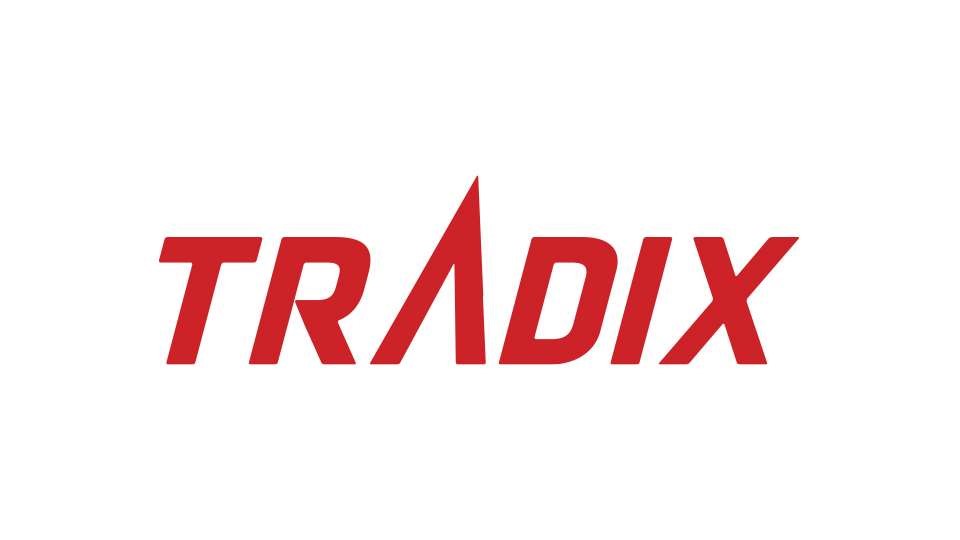 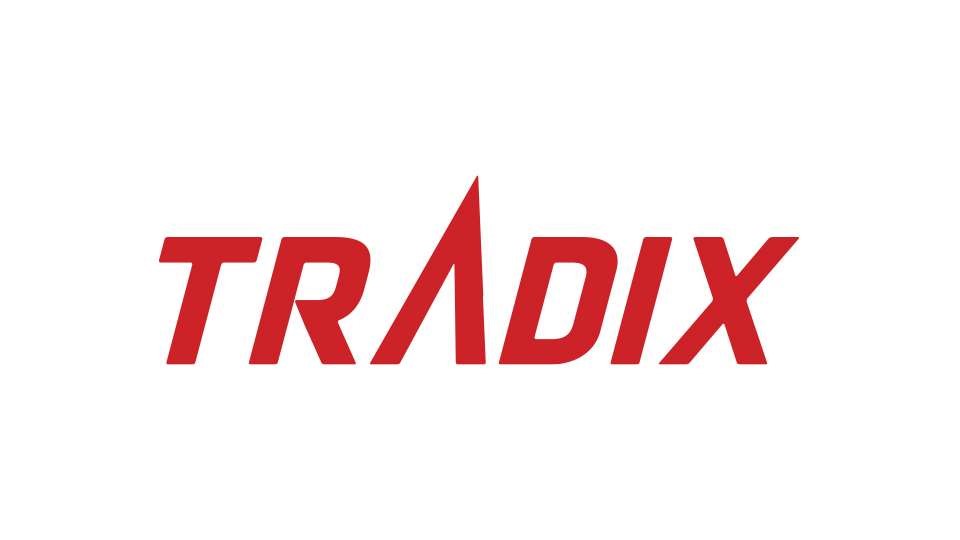 	Cena:	4 900,00 KčZáklad DPH	Základ 15,00%	4 900,00 Nabídka číslo: NAB-VM22357Název: MISTA stavební společnost s.r.o - DZP Dolní Dědina, Zlín - Příluky VCPZakrytí klima rozvodů v pokojí klientůZáklad DPHDPHCelkem s DPHSazba 15,00%	15477,002321,5517798,55	Celkem:	15477,002321,5517798,55Kap. Popis položkyZáklad DPHZáklad 15,00%A.UPRAVENÉ ROZPOČTOVÉ NÁKLADY1. C21M - Elektromontáže  -  MONTÁŽ4900,004900,002.   Podíl přidružených výkonů z C21M a navázaného materiálu003. MATERIÁL10577,0010577,004.   Podružný materiál1 005,481 005,48CELKEM URN15477,0015477ΣREKAPITULACE CELKEM15477,0015477	Poř.č. Číslo pol.	Popis položkyCena/jedn. [Kč]Množství Jedn.Celkem [Kč]210010001 KOPOS ŽLAB EKO 100x60 210010002 Krytka KOPOS ŽLABU EKO 100x60250,00 50,0014 m 28 ks3 500,001 400,004 900,00Celkem:4 900,00 4 900,00 4 900,00 MateriályPoř.č. Číslo pol.Popis položkyPopis položkyPopis položkyCena/jedn. [Kč]Množství Jedn.RP celk. [Kč]Celkem [Kč]10.051.28210.074.649KOPOS ŽLAB EKO 100x60 Krytka KOPOS ŽLABU EKO 100x60KOPOS ŽLAB EKO 100x60 Krytka KOPOS ŽLABU EKO 100x60KOPOS ŽLAB EKO 100x60 Krytka KOPOS ŽLABU EKO 100x60405,50 175,0014,00 M28,00 M0,00 0,005 677,004 900,0010 577,00Celkem za materiály:Celkem za materiály:Cena:Cena:10 577,00 KčRecyklační příspěvek: Základ 15,00%Recyklační příspěvek: Základ 15,00%0,00 KčZáklad 15,00%Základ 15,00%Základ DPH10 577,00 Celkem:Celkem:10 577,00 